KEFRI/F/TSS/09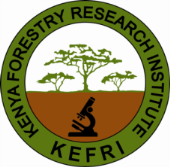 PRINTING ISSUE FORMDateITEM DESCRIPTIONUNIT OF ISSUEQUANTITYDIVISION/SECTIONSIGN